1.Общие положения:1.1. Фестиваль-конкурс организует и проводит Пермская краевая организация общероссийской общественной организации «Всероссийское общество инвалидов» при поддержке Министерства культуры Пермского края.1.2. Конкурс приурочен к 60-летию первого полёта человека в космос (песни о космосе, полетах, небе, звездах). 1.3. Участниками конкурса являются хоровые коллективы местных организаций Пермской краевой организации ВОИ.2. Цели и задачи фестиваля-конкурса:2.1.  Популяризация искусства хорового пения, повышение исполнительского мастерства,  выявление лучших практик песенного искусства среди людей с инвалидностью.2.2. Привлечение широкого круга людей с инвалидностью к активному участию в культурной жизни своих муниципальных образований Пермского края.2.3. Социализация и реабилитация инвалидов в обществе посредством культуры.2.4.  Выявление талантов, поддержка творчески одаренных людей с инвалидностью.3. Условия проведения фестиваля-конкурса:3.1. В фестивале-конкурсе принимают участие хоровые коллективы местных организаций Пермской краевой организации ВОИ;3.2. Конкурсная программа должна состоять из одного произведения, связанного с темой. 3.3. Для участия в конкурсе видеороликов отправляются заявки по электронной почте: pkovoi@narod.ru или на электронных носителях по адресу: 614068, г. Пермь, ул. Борчанинова, 9, Пермская краевая организация ВОИ (с пометкой «Берёзовый край») по форме, согласно  приложению  (Приложение № 1). 3.4. К заявке прилагается список участников хорового коллектива.4.Требования к видеозаписи:4.1. В видеоролике должна быть представлена целостная музыкальная композиция. 4.2. Допускается любительский формат записи.4.3. Продолжительность видеоролика зависит от продолжительности музыкальной композиции.4.4. Во время исполнения программы должны быть видны все исполнители.4.5. Допустимо в традиционном исполнительстве песен использование новаторских идей: использование элементов костюмов, театрализации, соответствующих тематике песни, иллюстрирование пения инструментами любой категории, пение с элементами постановочных элементов (хореографические, игровые действенные моменты).4.6.  Руководители организаций  несут ответственность за достоверность представленных в заявке данных (ФИО участника, руководителя коллектива). 5. Экспертиза материалов фестиваля-конкурса:5.1. Экспертиза конкурсных материалов осуществляется членами жюри, которые выставляют баллы на основании следующих критериев:- соответствие репертуара, заявленной тематике фестиваля-конкурса;- исполнительское мастерство, слаженность звучания;- выразительность, артистизм, эмоциональность исполнения;  - оригинальность номера;- качество видеоролика.5.2. Максимальная оценка по каждому критерию – 5 (пять) баллов.6. Сроки проведения фестиваля-конкурса:6.1. Конкурс проводится в три этапа:1 этап: с 01.06. по 15.06.2021 г. сбор конкурсных заявок;2 этап: с 16.06. по 25.06.2021 г. экспертиза материалов, подведение итогов Конкурса;3 этап: 28.06.2021 г. размещение итогов Конкурса на сайте pkovoi @narod.ru.7. Награждение участников фестиваля- конкурса7.1. Хоровые коллективы - победители конкурса награждаются дипломами краевого заочного конкурса видеороликов хоровых коллективов «Берёзовый край».7.2. Хоровые коллективы - участники конкурса награждаются сертификатами краевого заочного конкурса видеороликов хоровых коллективов «Берёзовый край».7.3. Каждый участник конкурса награждается памятным подарком.8. Жюри фестиваля - конкурса8.1. В состав жюри включаются сотрудники Пермской краевой организации общероссийской общественной организации «Всероссийское общество инвалидов» и приглашенные специалисты в области хорового пения (Приложение № 2).8.2. Результаты решений жюри должны быть оформлены в виде Протокола конкурсных прослушиваний9. Координатор фестиваля - конкурсаЭлла Юрьевна Фуражкова 8 342 244 91 28;   8 909 112 12 30ЗАЯВКАна участие в фестивале - конкурсе «Березовый край»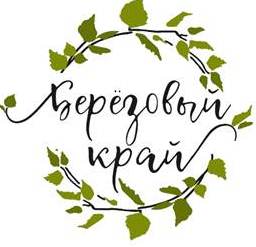 ПОЛОЖЕНИЕо проведении краевого фестиваля-конкурса видеороликов хоровых коллективов«Берёзовый край», посвященного  60-летию первого полёта человека в космосв  2021 году фестиваль-конкурс проходит в дистанционном формате1.Наименование организации2.Название хорового коллектива3.Фамилия, имя, отчество руководителя хора, если есть, контактные данные4.Количественный состав хора, включая руководителя коллектива5.Название номера,ФИО композитора и автора слов6. Видеозапись 